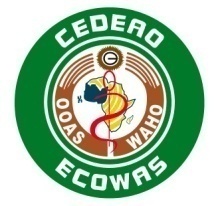 ORGANISATION OUEST-AFRICAINE DE LA SANTÉ (OOAS)******AVIS À MANIFESTATION D’INTÉRÊT  (Services de Consultation Individuelle) FM/TEND/AMI/2020/08/APM/SPM/bkTERMES DE RÉFÉRENCE POUR LE RECRUTEMENT DE DEUX (2) STAGIAIRES DANS LE CADRE DE LA PRÉPARATION ET DE LA RÉPONSE AUX ÉPIDÉMIES DES MALADIES INFECTIEUSESIntroduction L'Organisation Ouest Africaine de la Santé (OOAS) souhaite recruter deux (02) Stagiaires en matière préparation et de réponse aux épidémies de maladies infectieuses ayant une expérience dans le domaine de la lutte contre les épidémies et les maladies infectieuses, afin d’appuyer en matière d'amélioration de l’information et de la mise en œuvre des programmes de santé en Afrique de l'Ouest.   .Objectif général et objectifs spécifiques  	Le ou la titulaire du poste est chargé d’apporter son appui à l’OOAS en matière de collecte de données pertinentes et de conduite d’une analyse permettant l’identification des tendances, des défis et des domaines prioritaires en vue d’un plus grand impact au niveau des populations. La mission vise à apporter un appui dans les domaines ainsi qu’il suit :Principales Tâches et Responsabilités du Stagiaire chargé d’apporter son appui à la réponse à la pandémie de COVID-19 en Afrique de l'Ouest : Une revue documentaire de toute la littérature pertinente afin de renseigner l’équipe et la direction générale de l’OOAS en ce qui concerne la situation de la pandémie de COVID-19 en Afrique de l'Ouest (États-membres de la CEDEAO et partenaires);La cartographie des acteurs clés et des réseaux intervenant dans la région dans le cadre de la lutte contre la pandémie de COVID-19 et l’analyse de leurs perspectives L’organisation et la dispensation de formations en ligne relatives au COVID-19 en Afrique de l'Ouest ; La mise en œuvre des interventions prioritaires contre la pandémie de COVID-19 (les exercices de simulation, la collaboration transfrontalière et autres), y compris les activités du projet CAPS visant à renforcer la réponse régionale à la pandémie de COVID-19 dans l’espace CEDEAO ;L’analyse du genre et de l’équité dans la cadre de  la réponse à la pandémie de COVID-19 dans l’espace CEDEAO ; Le suivi, l'apprentissage et l'évaluation des avancées réalisées dans le cadre des interventions menées par l’OOAS en matière de réponse à la pandémie de COVID-19 ;La documentation de la réponse au COVID-19 dans l’espace CEDEAO. Principales tâches et responsabilités du Stagiaire chargé d’apporter son appui à l'opérationnalisation des mécanismes régionaux de coordination de l’approche « Une Seule Santé » :Une revue documentaire de toute la littérature pertinente afin de renseigner les équipes et la direction de l'OOAS sur la mise en œuvre de l'approche «Une Seule Santé »  dans l'espace CEDEAO (les départements de la CEDEAO, les États membres de la CEDEAO et les partenaires) ;La réalisation de la cartographie des acteurs clés intervenant dans le cadre de l’approche « Une Seule Santé » et de leurs réseaux  ainsi que l'analyse de leurs perspectives ; La coordination à partir du Secrétariat régional de l’approche « Une Seule Santé »,  entre le Centre régional de la santé animale de la CEDEAO, le département de l’alerte précoce de la CEDEAO ainsi que le département en charge de l'environnement de la CEDEAO ; L’élaboration des documents relatifs aux mécanismes régionaux de coordination de l’approche « Une Seule Santé », dont le plan stratégique et le cadre juridique; L’opérationnalisation des groupes techniques de travail chargés de l’approche « Une Seule Santé » en Afrique de l’Ouest et par rapport au rôle de secrétariat que doit jouer l’OOAS dans le cadre de leurs activités ; L’organisation de formations et de séances de partage d'expériences en matière de l’approche « Une Seule Santé » dans l’espace CEDEAO. Qualifications, expériences et compétences requises Être titulaire d’un diplôme de licence en médecine ou en chirurgie (MBBS) ou d’un diplôme de docteur en médecine ;La possession d’un diplôme d'études supérieures (Master ou PhD.) en santé publique, en sciences sociales, en analyse des politiques et des systèmes de santé et/ou en épidémiologie d’intervention (FELTP), ou dans toute autre discipline connexe serait un atout supplémentaire ;Justifier de deux (2) ans d'expérience professionnelle minimum en matière de gestion des maladies infectieuses ou de lutte et de prévention contre les épidémies. Une expérience en Afrique de l'Ouest serait un atout supplémentaire (Ce critère ne concerne que le stagiaire chargé d’appuyer  la réponse à la pandémie de Covid-19 en Afrique de l'Ouest) ; Justifier de deux (2) années d'expérience professionnelle minimum en matière de gestion des maladies infectieuses ou de lutte et de prévention contre les épidémies ou en matière de collaboration multisectorielle dans le cadre de l’approche « Une Seule Santé ». Une expérience en Afrique de l'Ouest serait un atout supplémentaire (Ce critère ne concerne que le Stagiaire chargé d’appuyer l'opérationnalisation des mécanismes de coordination « Une Seule Santé ») ; Avoir une bonne capacité d’analyse (analyses quantitative et qualitative) ; Avoir une bonne connaissance de la Commission de la CEDEAO et de ses institutions et agences. Avoir une bonne aptitude de rédaction scientifique et de production des rapports d’activités dans le domaine de la santé ; Avoir une bonne maîtrise (orale et écrite) de l'une quelconque des langues officielles de la CEDEAO que sont l’anglais, le français et le portugais. Une connaissance pratique d'une deuxième langue serait un atout supplémentaire ; Avoir une bonne maîtrise de l’outil informatique.Durée, lieu d'affectation et nature du poste :Il s’agit d’une mission de consultation financée par l’USAID. Les stagiaires sont recrutés pour une période de six (6) mois renouvelable sur la base de performance satisfaisante et de la disponibilité des fonds. Les stagiaires seront basés au siège du CRSCM-CEDEAO à Abuja, au Nigéria. Les candidats intéressés par le présent avis sont invités à se manifester en fournissant des informations attestant des qualifications et compétences requises ainsi qu’il suit : Une lettre de motivation indiquant le poste, un curriculum vitae détaillé, y compris la description de missions et expériences similaires obtenues dans le passé, et les copies des documents justificatifs.Les candidatures féminines sont vivement encouragées.Les Consultants seront sélectionnés conformément aux procédures de sélection de consultants individuels définies par le code de passation des marchés de la CEDEAO. Informations, délai et lieu de dépôt des dossiers de candidature :Les candidats intéressés peuvent télécharger les termes de référence (TDR) accessibles sur le site Web de l'OOAS à l'adresse suivante : https://data.wahooas.org/tenders/tenders/listDes informations détaillées relatives au présent avis à manifestation d’intérêt peuvent être obtenues auprès de Madame Lalaissa AMOUKOU, à l’adresse électronique : lamoukou@wahooas.orgLes dossiers de candidature doivent être envoyés via la plateforme https://data.wahooas.org/tenders/tenders/list. La date limite de réception des dossiers de candidature est fixée au 21 janvier 2020 à 12h00 GMT.Prof Stanley OKOLODirecteur Général